Course:Course:Organization and Economics оf Agricultural HoldingsOrganization and Economics оf Agricultural HoldingsOrganization and Economics оf Agricultural HoldingsOrganization and Economics оf Agricultural HoldingsOrganization and Economics оf Agricultural HoldingsOrganization and Economics оf Agricultural HoldingsOrganization and Economics оf Agricultural HoldingsOrganization and Economics оf Agricultural HoldingsOrganization and Economics оf Agricultural HoldingsCourse id:Course id:Organization and Economics оf Agricultural HoldingsOrganization and Economics оf Agricultural HoldingsOrganization and Economics оf Agricultural HoldingsOrganization and Economics оf Agricultural HoldingsOrganization and Economics оf Agricultural HoldingsOrganization and Economics оf Agricultural HoldingsOrganization and Economics оf Agricultural HoldingsOrganization and Economics оf Agricultural HoldingsOrganization and Economics оf Agricultural HoldingsNumber of ECTS:5Number of ECTS:5Organization and Economics оf Agricultural HoldingsOrganization and Economics оf Agricultural HoldingsOrganization and Economics оf Agricultural HoldingsOrganization and Economics оf Agricultural HoldingsOrganization and Economics оf Agricultural HoldingsOrganization and Economics оf Agricultural HoldingsOrganization and Economics оf Agricultural HoldingsOrganization and Economics оf Agricultural HoldingsOrganization and Economics оf Agricultural HoldingsTeacher:Teacher:Danica V. BošnjakJelena J. KarapandžinDanica V. BošnjakJelena J. KarapandžinDanica V. BošnjakJelena J. KarapandžinDanica V. BošnjakJelena J. KarapandžinDanica V. BošnjakJelena J. KarapandžinDanica V. BošnjakJelena J. KarapandžinDanica V. BošnjakJelena J. KarapandžinDanica V. BošnjakJelena J. KarapandžinDanica V. BošnjakJelena J. KarapandžinCourse statusCourse statusMandatoryMandatoryMandatoryMandatoryMandatoryMandatoryMandatoryMandatoryMandatoryNumber of active teaching classes (weekly)Number of active teaching classes (weekly)Number of active teaching classes (weekly)Number of active teaching classes (weekly)Number of active teaching classes (weekly)Number of active teaching classes (weekly)Number of active teaching classes (weekly)Number of active teaching classes (weekly)Number of active teaching classes (weekly)Number of active teaching classes (weekly)Number of active teaching classes (weekly)Lectures:60Lectures:60Tutorials:30Tutorials:30Tutorials:30Other teaching types:Other teaching types:Study research work:Study research work:Other classes:Other classes:Precondition coursesPrecondition coursesNoneNoneNoneNoneNoneNoneNoneNoneNoneEducational goalTo introduce students to patterns and methods in rational labor organization and production management in agricultural holdings. The goal is to find a way to use available resources which will result in the most efficient outcomes through different production systems from the economic point of view. Educational goalTo introduce students to patterns and methods in rational labor organization and production management in agricultural holdings. The goal is to find a way to use available resources which will result in the most efficient outcomes through different production systems from the economic point of view. Educational goalTo introduce students to patterns and methods in rational labor organization and production management in agricultural holdings. The goal is to find a way to use available resources which will result in the most efficient outcomes through different production systems from the economic point of view. Educational goalTo introduce students to patterns and methods in rational labor organization and production management in agricultural holdings. The goal is to find a way to use available resources which will result in the most efficient outcomes through different production systems from the economic point of view. Educational goalTo introduce students to patterns and methods in rational labor organization and production management in agricultural holdings. The goal is to find a way to use available resources which will result in the most efficient outcomes through different production systems from the economic point of view. Educational goalTo introduce students to patterns and methods in rational labor organization and production management in agricultural holdings. The goal is to find a way to use available resources which will result in the most efficient outcomes through different production systems from the economic point of view. Educational goalTo introduce students to patterns and methods in rational labor organization and production management in agricultural holdings. The goal is to find a way to use available resources which will result in the most efficient outcomes through different production systems from the economic point of view. Educational goalTo introduce students to patterns and methods in rational labor organization and production management in agricultural holdings. The goal is to find a way to use available resources which will result in the most efficient outcomes through different production systems from the economic point of view. Educational goalTo introduce students to patterns and methods in rational labor organization and production management in agricultural holdings. The goal is to find a way to use available resources which will result in the most efficient outcomes through different production systems from the economic point of view. Educational goalTo introduce students to patterns and methods in rational labor organization and production management in agricultural holdings. The goal is to find a way to use available resources which will result in the most efficient outcomes through different production systems from the economic point of view. Educational goalTo introduce students to patterns and methods in rational labor organization and production management in agricultural holdings. The goal is to find a way to use available resources which will result in the most efficient outcomes through different production systems from the economic point of view. Educational outcomesUpon the completion of the course students will be able to apply certain principles and methods of rational production and labor organization and successfully manage production on farms.Educational outcomesUpon the completion of the course students will be able to apply certain principles and methods of rational production and labor organization and successfully manage production on farms.Educational outcomesUpon the completion of the course students will be able to apply certain principles and methods of rational production and labor organization and successfully manage production on farms.Educational outcomesUpon the completion of the course students will be able to apply certain principles and methods of rational production and labor organization and successfully manage production on farms.Educational outcomesUpon the completion of the course students will be able to apply certain principles and methods of rational production and labor organization and successfully manage production on farms.Educational outcomesUpon the completion of the course students will be able to apply certain principles and methods of rational production and labor organization and successfully manage production on farms.Educational outcomesUpon the completion of the course students will be able to apply certain principles and methods of rational production and labor organization and successfully manage production on farms.Educational outcomesUpon the completion of the course students will be able to apply certain principles and methods of rational production and labor organization and successfully manage production on farms.Educational outcomesUpon the completion of the course students will be able to apply certain principles and methods of rational production and labor organization and successfully manage production on farms.Educational outcomesUpon the completion of the course students will be able to apply certain principles and methods of rational production and labor organization and successfully manage production on farms.Educational outcomesUpon the completion of the course students will be able to apply certain principles and methods of rational production and labor organization and successfully manage production on farms.Course contentTheoretical InstructionGoal and subject; Systematic approach to agricultural holdings; Forms of organization in agriculture; basic features of agricultural holdings; Determining levels of production intensity;  Determining levels of specialization; Production function; Evaluation and analysis of achieved results; Organizational and economic characteristics of certain types of crops; Interdependence of crop and animal production on farms; Production systems and types; Specific features of management in alternative agricultural systems; Organization of plowing land on farms; Labor organization in crop production; Production management on farms; Importance of keeping books; Influences on production systems and types.Practical Instruction Presentation and description of agricultural holdings; Specific indicators in organization; Counting the main production characteristics; Optimization of production structure; Planning on farms; Mutual tolerance of crops; Projecting crop rotation and conversion plan; Field history book; Organization of individual labor processes.Course contentTheoretical InstructionGoal and subject; Systematic approach to agricultural holdings; Forms of organization in agriculture; basic features of agricultural holdings; Determining levels of production intensity;  Determining levels of specialization; Production function; Evaluation and analysis of achieved results; Organizational and economic characteristics of certain types of crops; Interdependence of crop and animal production on farms; Production systems and types; Specific features of management in alternative agricultural systems; Organization of plowing land on farms; Labor organization in crop production; Production management on farms; Importance of keeping books; Influences on production systems and types.Practical Instruction Presentation and description of agricultural holdings; Specific indicators in organization; Counting the main production characteristics; Optimization of production structure; Planning on farms; Mutual tolerance of crops; Projecting crop rotation and conversion plan; Field history book; Organization of individual labor processes.Course contentTheoretical InstructionGoal and subject; Systematic approach to agricultural holdings; Forms of organization in agriculture; basic features of agricultural holdings; Determining levels of production intensity;  Determining levels of specialization; Production function; Evaluation and analysis of achieved results; Organizational and economic characteristics of certain types of crops; Interdependence of crop and animal production on farms; Production systems and types; Specific features of management in alternative agricultural systems; Organization of plowing land on farms; Labor organization in crop production; Production management on farms; Importance of keeping books; Influences on production systems and types.Practical Instruction Presentation and description of agricultural holdings; Specific indicators in organization; Counting the main production characteristics; Optimization of production structure; Planning on farms; Mutual tolerance of crops; Projecting crop rotation and conversion plan; Field history book; Organization of individual labor processes.Course contentTheoretical InstructionGoal and subject; Systematic approach to agricultural holdings; Forms of organization in agriculture; basic features of agricultural holdings; Determining levels of production intensity;  Determining levels of specialization; Production function; Evaluation and analysis of achieved results; Organizational and economic characteristics of certain types of crops; Interdependence of crop and animal production on farms; Production systems and types; Specific features of management in alternative agricultural systems; Organization of plowing land on farms; Labor organization in crop production; Production management on farms; Importance of keeping books; Influences on production systems and types.Practical Instruction Presentation and description of agricultural holdings; Specific indicators in organization; Counting the main production characteristics; Optimization of production structure; Planning on farms; Mutual tolerance of crops; Projecting crop rotation and conversion plan; Field history book; Organization of individual labor processes.Course contentTheoretical InstructionGoal and subject; Systematic approach to agricultural holdings; Forms of organization in agriculture; basic features of agricultural holdings; Determining levels of production intensity;  Determining levels of specialization; Production function; Evaluation and analysis of achieved results; Organizational and economic characteristics of certain types of crops; Interdependence of crop and animal production on farms; Production systems and types; Specific features of management in alternative agricultural systems; Organization of plowing land on farms; Labor organization in crop production; Production management on farms; Importance of keeping books; Influences on production systems and types.Practical Instruction Presentation and description of agricultural holdings; Specific indicators in organization; Counting the main production characteristics; Optimization of production structure; Planning on farms; Mutual tolerance of crops; Projecting crop rotation and conversion plan; Field history book; Organization of individual labor processes.Course contentTheoretical InstructionGoal and subject; Systematic approach to agricultural holdings; Forms of organization in agriculture; basic features of agricultural holdings; Determining levels of production intensity;  Determining levels of specialization; Production function; Evaluation and analysis of achieved results; Organizational and economic characteristics of certain types of crops; Interdependence of crop and animal production on farms; Production systems and types; Specific features of management in alternative agricultural systems; Organization of plowing land on farms; Labor organization in crop production; Production management on farms; Importance of keeping books; Influences on production systems and types.Practical Instruction Presentation and description of agricultural holdings; Specific indicators in organization; Counting the main production characteristics; Optimization of production structure; Planning on farms; Mutual tolerance of crops; Projecting crop rotation and conversion plan; Field history book; Organization of individual labor processes.Course contentTheoretical InstructionGoal and subject; Systematic approach to agricultural holdings; Forms of organization in agriculture; basic features of agricultural holdings; Determining levels of production intensity;  Determining levels of specialization; Production function; Evaluation and analysis of achieved results; Organizational and economic characteristics of certain types of crops; Interdependence of crop and animal production on farms; Production systems and types; Specific features of management in alternative agricultural systems; Organization of plowing land on farms; Labor organization in crop production; Production management on farms; Importance of keeping books; Influences on production systems and types.Practical Instruction Presentation and description of agricultural holdings; Specific indicators in organization; Counting the main production characteristics; Optimization of production structure; Planning on farms; Mutual tolerance of crops; Projecting crop rotation and conversion plan; Field history book; Organization of individual labor processes.Course contentTheoretical InstructionGoal and subject; Systematic approach to agricultural holdings; Forms of organization in agriculture; basic features of agricultural holdings; Determining levels of production intensity;  Determining levels of specialization; Production function; Evaluation and analysis of achieved results; Organizational and economic characteristics of certain types of crops; Interdependence of crop and animal production on farms; Production systems and types; Specific features of management in alternative agricultural systems; Organization of plowing land on farms; Labor organization in crop production; Production management on farms; Importance of keeping books; Influences on production systems and types.Practical Instruction Presentation and description of agricultural holdings; Specific indicators in organization; Counting the main production characteristics; Optimization of production structure; Planning on farms; Mutual tolerance of crops; Projecting crop rotation and conversion plan; Field history book; Organization of individual labor processes.Course contentTheoretical InstructionGoal and subject; Systematic approach to agricultural holdings; Forms of organization in agriculture; basic features of agricultural holdings; Determining levels of production intensity;  Determining levels of specialization; Production function; Evaluation and analysis of achieved results; Organizational and economic characteristics of certain types of crops; Interdependence of crop and animal production on farms; Production systems and types; Specific features of management in alternative agricultural systems; Organization of plowing land on farms; Labor organization in crop production; Production management on farms; Importance of keeping books; Influences on production systems and types.Practical Instruction Presentation and description of agricultural holdings; Specific indicators in organization; Counting the main production characteristics; Optimization of production structure; Planning on farms; Mutual tolerance of crops; Projecting crop rotation and conversion plan; Field history book; Organization of individual labor processes.Course contentTheoretical InstructionGoal and subject; Systematic approach to agricultural holdings; Forms of organization in agriculture; basic features of agricultural holdings; Determining levels of production intensity;  Determining levels of specialization; Production function; Evaluation and analysis of achieved results; Organizational and economic characteristics of certain types of crops; Interdependence of crop and animal production on farms; Production systems and types; Specific features of management in alternative agricultural systems; Organization of plowing land on farms; Labor organization in crop production; Production management on farms; Importance of keeping books; Influences on production systems and types.Practical Instruction Presentation and description of agricultural holdings; Specific indicators in organization; Counting the main production characteristics; Optimization of production structure; Planning on farms; Mutual tolerance of crops; Projecting crop rotation and conversion plan; Field history book; Organization of individual labor processes.Course contentTheoretical InstructionGoal and subject; Systematic approach to agricultural holdings; Forms of organization in agriculture; basic features of agricultural holdings; Determining levels of production intensity;  Determining levels of specialization; Production function; Evaluation and analysis of achieved results; Organizational and economic characteristics of certain types of crops; Interdependence of crop and animal production on farms; Production systems and types; Specific features of management in alternative agricultural systems; Organization of plowing land on farms; Labor organization in crop production; Production management on farms; Importance of keeping books; Influences on production systems and types.Practical Instruction Presentation and description of agricultural holdings; Specific indicators in organization; Counting the main production characteristics; Optimization of production structure; Planning on farms; Mutual tolerance of crops; Projecting crop rotation and conversion plan; Field history book; Organization of individual labor processes.Teaching methodsLectures, PPT presentations, group work, discussion groups, field work.Teaching methodsLectures, PPT presentations, group work, discussion groups, field work.Teaching methodsLectures, PPT presentations, group work, discussion groups, field work.Teaching methodsLectures, PPT presentations, group work, discussion groups, field work.Teaching methodsLectures, PPT presentations, group work, discussion groups, field work.Teaching methodsLectures, PPT presentations, group work, discussion groups, field work.Teaching methodsLectures, PPT presentations, group work, discussion groups, field work.Teaching methodsLectures, PPT presentations, group work, discussion groups, field work.Teaching methodsLectures, PPT presentations, group work, discussion groups, field work.Teaching methodsLectures, PPT presentations, group work, discussion groups, field work.Teaching methodsLectures, PPT presentations, group work, discussion groups, field work.Knowledge evaluation (maximum 100 points)Knowledge evaluation (maximum 100 points)Knowledge evaluation (maximum 100 points)Knowledge evaluation (maximum 100 points)Knowledge evaluation (maximum 100 points)Knowledge evaluation (maximum 100 points)Knowledge evaluation (maximum 100 points)Knowledge evaluation (maximum 100 points)Knowledge evaluation (maximum 100 points)Knowledge evaluation (maximum 100 points)Knowledge evaluation (maximum 100 points)Pre-examination obligationsPre-examination obligationsPre-examination obligationsMandatoryPointsPointsFinal exam Final exam MandatoryMandatoryPointsLecture attendanceLecture attendanceLecture attendanceYes/No55Oral ExamOral ExamYesYes45TestTestTestYes/No2x202x20Tutorials attendanceTutorials attendanceTutorials attendanceYes/No1010Yes/NoLiterature Literature Literature Literature Literature Literature Literature Literature Literature Literature Literature Ord.AuthorAuthorTitleTitleTitlePublisherPublisherPublisherPublisherYearBirovljev, J., Tomić, R.Birovljev, J., Tomić, R.Menadžment u agrobiznisuMenadžment u agrobiznisuMenadžment u agrobiznisuEkonomskifakultet SuboticaEkonomskifakultet SuboticaEkonomskifakultet SuboticaEkonomskifakultet Subotica2009Ronald D. Kay, William M. Edwards, Patricia A. DuffyRonald D. Kay, William M. Edwards, Patricia A. DuffyFarm management, 6th Ed.Farm management, 6th Ed.Farm management, 6th Ed.McGraw HillMcGraw HillMcGraw HillMcGraw Hill2008Bošnjak, D.Bošnjak, D.Organizacijaratarskeproizvodnje, praktikumOrganizacijaratarskeproizvodnje, praktikumOrganizacijaratarskeproizvodnje, praktikumPoljoprivrednifakultet, Novi SadPoljoprivrednifakultet, Novi SadPoljoprivrednifakultet, Novi SadPoljoprivrednifakultet, Novi Sad2007Rodić, V., Novković, N., Bošnjak D.Rodić, V., Novković, N., Bošnjak D.Organizacija u poljoprivredi – praktikumOrganizacija u poljoprivredi – praktikumOrganizacija u poljoprivredi – praktikumPoljoprivrednifakultet, Novi SadPoljoprivrednifakultet, Novi SadPoljoprivrednifakultet, Novi SadPoljoprivrednifakultet, Novi Sad2006Munćan,  P.,Živković D.Munćan,  P.,Živković D.MenadžmentratarskeproizvodnjeMenadžmentratarskeproizvodnjeMenadžmentratarskeproizvodnjePoljoprivrednifakultet, ZemunPoljoprivrednifakultet, ZemunPoljoprivrednifakultet, ZemunPoljoprivrednifakultet, Zemun2006Bošnjak, D.Bošnjak, D.Organizacijapoljoprivredneproizvodnje, praktikumOrganizacijapoljoprivredneproizvodnje, praktikumOrganizacijapoljoprivredneproizvodnje, praktikumPoljoprivrednifakultet, Novi SadPoljoprivrednifakultet, Novi SadPoljoprivrednifakultet, Novi SadPoljoprivrednifakultet, Novi Sad2001Munćan,  P., Živković D.Munćan,  P., Živković D.Menadžmentradaiproizvodnje u poljoprivrediMenadžmentradaiproizvodnje u poljoprivrediMenadžmentradaiproizvodnje u poljoprivrediPoljoprivrednifakultet, ZemunPoljoprivrednifakultet, ZemunPoljoprivrednifakultet, ZemunPoljoprivrednifakultet, Zemun2004Novković N., Šomođi, Š.Novković N., Šomođi, Š.Organizacija u poljoprivrediOrganizacija u poljoprivrediOrganizacija u poljoprivrediPoljoprivrednifakultet, Novi SadPoljoprivrednifakultet, Novi SadPoljoprivrednifakultet, Novi SadPoljoprivrednifakultet, Novi Sad2001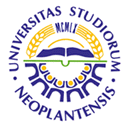 UNIVERSITY OF NOVI SADFACULTY OF AGRICULTURE 21000 NOVI SAD, TRG DOSITEJA OBRADOVIĆA 8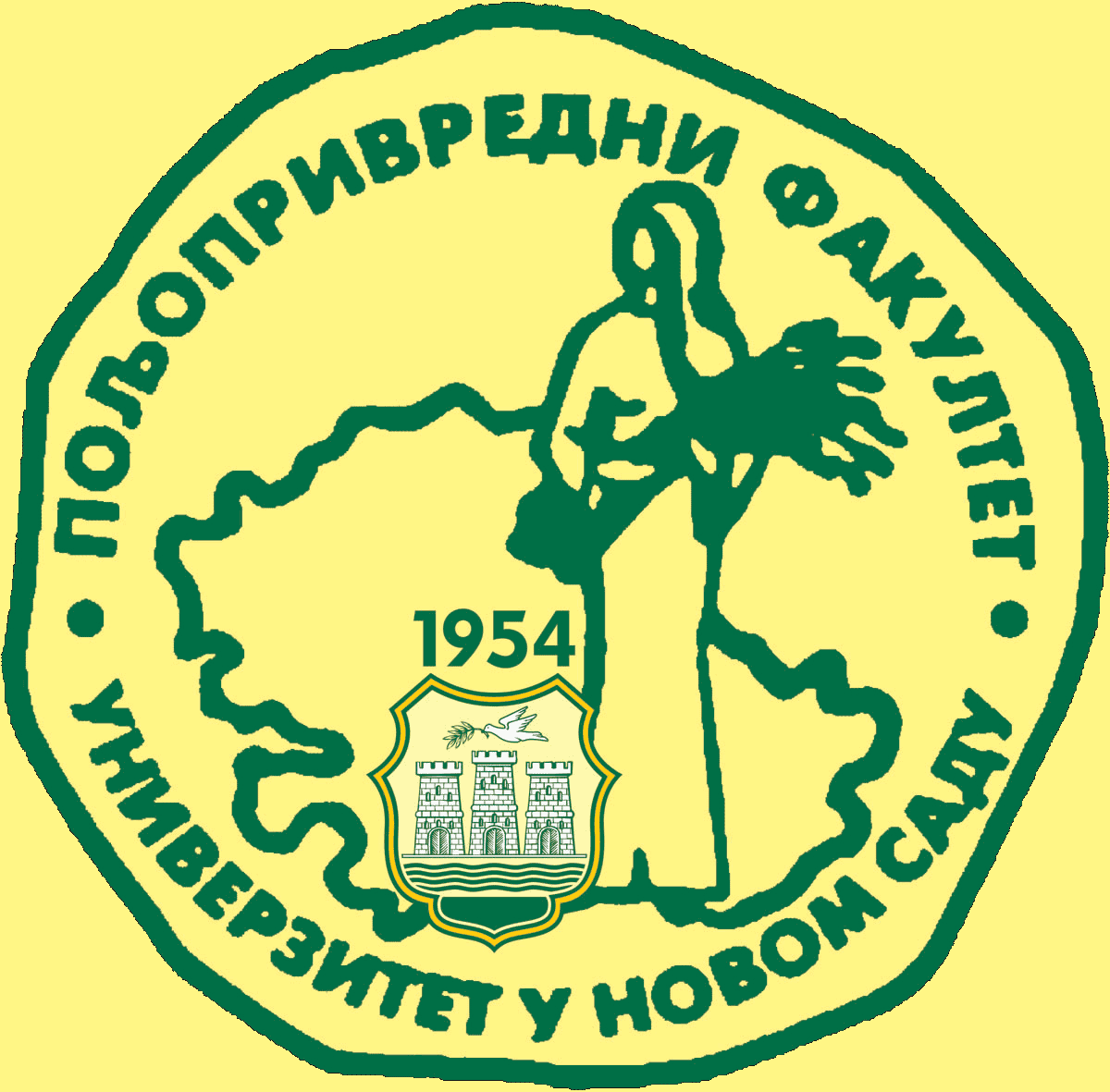 Study Programme AccreditationUNDERGRADUATE ACADEMIC STUDIES                              Table 5.2 Course specificationTable 5.2 Course specificationTable 5.2 Course specification